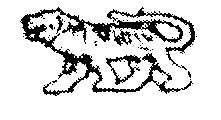 МУНИЦИПАЛЬНЫЙ КОМИТЕТГРИГОРЬЕВСКОЕ СЕЛЬСКОЕ ПОСЕЛЕНИЕМИХАЙЛОВСКИЙ МУНИЦИПАЛЬНЫЙ РАЙОНПРИМОРСКИЙ КРАЙРЕШЕНИЕ.                                      12.02.2021г.                                  с.Григорьевка                                                          № 1                                  О внесении дополнений в Решение от 14.10.2020г №5 «Об утверждении Регламента муниципального комитета Григорьевского сельского поселения»Руководствуясь Федеральными законами от 06.10.2003 № 131-ФЗ «Об общих принципах организации местного самоуправления в Российской Федерации», Уставом Григорьевского сельского поселения, на основании письма Министерства Государственно-правового управления Приморского края от 18.01.2021г № 31/69, муниципальный комитет Григорьевского сельского поселения,РЕШИЛ:1.Внести в Решение от 14.10.2020г №5 «Об утверждении Регламента муниципального комитета Григорьевского сельского поселения» следующие дополнения:1.1 Главу 2 Регламента дополнить   статьей 8.1  «О проведении заседания постоянных комиссий муниципального комитета Григорьевского сельского поселения в дистанционном режиме»:«1. Заседание постоянных комиссий  муниципального комитета в период действия режима повышенной готовности, чрезвычайной ситуации, ограничительных мероприятий (карантина)  могут проводиться в дистанционном режиме с использованием информационно-коммуникационных технологий (далее – заседания комиссий муниципального комитета в дистанционном режиме).2. Решение о проведении заседания комиссий муниципального комитета в дистанционном режиме принимается председателем муниципального комитета.3. Депутаты муниципального комитета, глава Григорьевского сельского поселения, представители Прокуратуры и иные приглашенные для участия лица, принимают участие в заседании комиссии муниципального комитета в дистанционном режиме по видиоконференц-связи по месту своего фактического нахождения и считаются присутствующими на заседании комиссии муниципального комитета.4. Голосование проводится путем поименного устного опроса членов комиссий муниципального комитета в алфавитном порядке председателем комиссии муниципального комитета или лицом, его замещающим. Член комиссии муниципального комитета, фамилия которого была названа, озвучит свою фамилию и позицию: «за», «против» или «воздержался». Результаты голосования суммируются. Подсчет голосов на заседании комиссии муниципального комитета в дистанционном режиме проводит председатель комиссии муниципального комитета или лицо, его замещающее.».1.2 Дополнить Регламент главой 7 «Проведение заседания муниципального комитета Григорьевского сельского поселения в дистанционном режиме»:«1.Заседание муниципального комитета в период действия режима повышенной готовности, чрезвычайной ситуации и ограничительных мероприятий (карантина) могут проводиться в дистанционном режиме с использованием информационно-коммуникационных технологий (далее - заседание муниципального комитета в дистанционном режиме).2. Подготовка к заседанию муниципального комитета в дистанционном режиме, рассмотрение вопросов и принятие решений на заседании муниципального комитета в дистанционном режиме осуществляется в общем порядке, установленном для проведения заседания муниципального комитета, с учетом особенностей, предусмотренных настоящей статьей.3. Решение о проведении заседания муниципального комитета в дистанционном режиме принимается председателем муниципального комитета.4. В повестку дня заседания муниципального комитета в дистанционном режиме не включаются вопросы, решения  по которым принимаются тайным голосованием.5. Депутаты муниципального комитета, Глава Григорьевского сельского поселения, Прокурор Михайловского района, а так же иные приглашенные лица принимают участие в заседании муниципального комитета в дистанционном режиме по конференц-связи по месту своего фактического нахождения и считаются присутствующими на заседании муниципального комитета.6. На заседании муниципального комитета  в дистанционном режиме решения принимаются открытым голосованием.Голосование проводиться  путем поименного устного опроса депутатов муниципального комитета в алфавитном порядке, либо поднятием рук, либо иными способами, определенными депутатами муниципального комитета в начале дистанционного заседания.При голосовании путем поименного устного опроса депутатов муниципального комитета в алфавитном порядке, депутат муниципального комитета, фамилия которого была названа секретарем заседания, озвучивает свою фамилию и позицию «за» , «против» или «воздержался».Результаты  голосования суммируются. Подсчет голосов на заседании муниципального комитета в дистанционном режиме проводит секретарь заседания.7. Действия депутатов, реализуемые в порядке статьи 32.1 настоящего Регламента (прения после доклада и содоклада) осуществляются путем направления текста своего выступления на адрес электронной почты муниципального комитета.».2. Настоящее решение вступает в силу со дня его официального обнародования в местах, установленных Уставом Григорьевского  сельского поселения.Глава Григорьевского сельского поселения	                                                  А.С. Дрёмин